1.Objet de ces principes directeurs d’examen2.Matériel requis2.12.22.32.42.53.Méthode d’examen3.1Nombre de cycles de végétationEn règle générale, la durée minimale des essais doit être d’un seul cycle de végétation.L’examen d’une variété peut être achevé quand le service compétent peut déterminer avec certitude le résultat de l’examen.3.2Lieu des essaisEn règle générale, les essais doivent être conduits en un seul lieu.  Pour les essais conduits dans plusieurs lieux, des indications figurent dans le document TGP/9, intitulé “Examen de la distinction”.3.3Conditions relatives à la conduite de l’examenLes essais doivent être conduits dans des conditions assurant une croissance satisfaisante pour l’expression des caractères pertinents de la variété et pour la conduite de l’examen.Étant donné les variations de la lumière solaire, les déterminations de la couleur avec un code de couleurs doivent être faites dans une enceinte avec une lumière artificielle ou au milieu de la journée, dans une pièce sans rayon de soleil direct.  La distribution spectrale de la source de lumière artificielle doit être conforme à la norme CIE de la lumière du jour définie conventionnellement D 6.500 et rester dans les limites de tolérance du “British Standard 950”, partie I.  Les déterminations doivent être faites en plaçant la partie de plante sur un fond de papier blanc.  Le code de couleur et sa version doivent être indiqués dans la description variétale.3.4Protocole d’essai3.4.13.5Essais supplémentairesDes essais supplémentaires peuvent être établis pour l’observation de caractères pertinents.4.Examen de la distinction, de l’homogénéité et de la stabilité4.1Distinction4.1.1Recommandations généralesIl est particulièrement important pour les utilisateurs de ces principes directeurs d’examen de consulter l’introduction générale avant toute décision quant à la distinction.  Cependant, il conviendra de prêter une attention particulière aux points ci-après. 4.1.2Différences reproductiblesLes différences observées entre les variétés peuvent être suffisamment nettes pour qu’un deuxième cycle de végétation ne soit pas nécessaire.  En outre, dans certains cas, l’influence du milieu n’appelle pas plus d’un cycle de végétation pour s’assurer que les différences observées entre les variétés sont suffisamment reproductibles.  L’un des moyens de s’assurer qu’une différence observée dans un caractère lors d’un essai en culture est suffisamment reproductible consiste à examiner le caractère au moyen de deux observations indépendantes au moins.4.1.3Différences nettesLa netteté de la différence entre deux variétés dépend de nombreux facteurs, et notamment du type d’expression du caractère examiné, selon qu’il s’agit d’un caractère qualitatif, un caractère quantitatif ou encore pseudo-qualitatif.  Il est donc important que les utilisateurs de ces principes directeurs d’examen soient familiarisés avec les recommandations contenues dans l’introduction générale avant toute décision quant à la distinction.4.1.44.1.5Méthode d’observationLa méthode recommandée pour l’observation du caractère aux fins de la distinction est indiquée par le code suivant dans le tableau des caractères (voir le document TGP/9 ‘Examen de la distinction’, section 4 ‘Observation des caractères’) :Type d’observation:  visuelle (V) ou mesure (M)L’observation “visuelle” (V) est une observation fondée sur le jugement de l’expert.  Aux fins du présent document, on entend par observation “visuelle” les observations sensorielles des experts et cela inclut donc aussi l’odorat, le goût et le toucher.  Entrent également dans cette catégorie les observations pour lesquelles l’expert utilise des références (diagrammes, variétés indiquées à titre d’exemples, comparaison deux à deux) ou des chartes (chartes de couleur).  La mesure (M) est une observation objective en fonction d’une échelle graphique linéaire, effectuée à l’aide d’une règle, d’une balance, d’un colorimètre, de dates, d’un dénombrement, etc.Lorsque plusieurs méthodes d’observation du caractère sont indiquées dans le tableau des caractères (p.ex. VG/MG), des indications sur le choix d’une méthode adaptée figurent à la section 4.2 du document TGP/9.4.2Homogénéité4.2.1Il est particulièrement important pour les utilisateurs de ces principes directeurs d’examen de consulter l’introduction générale avant toute décision quant à l’homogénéité.  Cependant, il conviendra de prêter une attention particulière aux points ci-après : 4.2.24.2.34.3Stabilité4.3.1Dans la pratique, il n’est pas d’usage d’effectuer des essais de stabilité dont les résultats apportent la même certitude que l’examen de la distinction ou de l’homogénéité.  L’expérience montre cependant que, dans le cas de nombreux types de variétés, lorsqu’une variété s’est révélée homogène, elle peut aussi être considérée comme stable.4.3.2Lorsqu’il y a lieu, ou en cas de doute, la stabilité peut être évaluée plus précisément en examinant un nouveau  matériel végétal afin de vérifier qu’il présente les mêmes caractères que le matériel fourni initialement.5.Groupement des variétés et organisation des essais en culture5.1Pour sélectionner les variétés notoirement connues à cultiver lors des essais avec la variété candidate et déterminer comment diviser en groupes ces variétés pour faciliter la détermination de la distinction, il est utile d’utiliser des caractères de groupement.5.2Les caractères de groupement sont ceux dont les niveaux d’expression observés, même dans différents sites, peuvent être utilisés, soit individuellement soit avec d’autres caractères de même nature, a) pour sélectionner des variétés notoirement connues susceptibles d’être exclues de l’essai en culture pratiqué pour l’examen de la distinction et b) pour organiser l’essai en culture de telle sorte que les variétés voisines soient regroupées.5.3Il a été convenu de l’utilité des caractères ci-après pour le groupement des variétés :5.4Des conseils relatifs à l’utilisation des caractères de groupement dans la procédure d’examen de la distinction figurent dans l’introduction générale et le document TGP/9 “Examen de la distinction”.6.Introduction du tableau des caractères6.1Catégories de caractères6.1.1Caractères standard figurant dans les principes directeurs d’examenLes caractères standard figurant dans les principes directeurs d’examen sont ceux qui sont admis par l’UPOV en vue de l’examen DHS et parmi lesquels les membres de l’Union peuvent choisir ceux qui sont adaptés à leurs besoins particuliers.6.1.2Caractères avec astérisqueLes caractères avec astérisque (signalés par un *) sont des caractères figurant dans les principes directeurs d’examen qui sont importants pour l’harmonisation internationale des descriptions variétales : ils doivent toujours être pris en considération dans l’examen DHS et être inclus dans la description variétale par tous les membres de l’Union, sauf lorsque cela est impossible compte tenu du niveau d’expression d’un caractère précédent ou des conditions de milieu régionales.6.2Niveaux d’expression et notes correspondantes6.2.1Des niveaux d’expression sont indiqués pour chaque caractère afin de définir le caractère et d’harmoniser les descriptions.  Pour faciliter la consignation des données ainsi que l’établissement et l’échange des descriptions, à chaque niveau d’expression est attribuée une note exprimée par un chiffre.6.2.2Tous les niveaux d’expression pertinents sont présentés dans le caractère.  6.2.3Des précisions concernant la présentation des niveaux d’expression et des notes figurent dans le document TGP/7 “Élaboration des principes directeurs d’examen”.6.3Types d’expressionUne explication des types d’expression des caractères (caractères qualitatifs, quantitatifs et pseudo qualitatifs) est donnée dans l’introduction générale.6.4Variétés indiquées à titre d’exemplesAu besoin, des variétés sont indiquées à titre d’exemples afin de mieux définir les niveaux d’expression d’un caractère.6.5Légende7.Table of Characteristics/Tableau des caractères/Merkmalstabelle/Tabla de caracteresEnglishEnglishfrançaisfrançaisdeutschespañolExample Varieties
Exemples
Beispielssorten
Variedades ejemploNote/
Nota1.(*)QLVGclimbingclimbinggrimpantgrimpantkletterndtrepadoraSilver Lining (e)1non-climbingnon-climbingnon grimpantnon grimpantnicht kletterndno trepadoraMerveille (a)22.(*)QNVG(+)uprightuprightdressédresséaufrechterecto1semi-uprightsemi-uprightdemi-dressédemi-dresséhalbaufrechtsemierecto2spreadingspreadingétaléétalébreitwüchsigextendido33.(*)QNMG/MS/VG(+)very shortvery shorttrès courtetrès courtesehr niedrigmuy bajaBREG14 (b), NCHA8 (c), Saxtabrose (a)1very short to shortvery short to shorttrès courte à courtetrès courte à courtesehr niedrig bis niedrigmuy baja a baja2shortshortcourtecourteniedrigbajaDolprim (b), 
HBA 2014903 (a), NCHA7 (c)3short to mediumshort to mediumcourte à moyennecourte à moyenneniedrig bis mittelbaja a media4mediummediummoyennemoyennemittelmediaBokraflame (b), Hortmasnodo (a), 
NCHA3 (c)5medium to tallmedium to tallmoyenne à hautemoyenne à hautemittel bis hochmedia a alta6talltallhautehautehochaltaBulk (b), HBA 215908 (a), NCHA4 (c)7tall to very talltall to very tallhaute à très hautehaute à très hautehoch bis sehr hochalta a muy alta8very tallvery talltrès hautetrès hautesehr hochmuy altaAnnabelle (c), Kazan (a), Mid Late Summer (b)94.QNVGtaller than broadtaller than broadplus haute que largeplus haute que largehöher als breitmás alta que ancha1as tall as broadas tall as broadaussi haute que largeaussi haute que largegleich hoch wie breittan alta como ancha2broader than tallbroader than tallplus large que hauteplus large que hautebreiter als hochmás ancha que alta35.(*)QLVG(+)(a)absentabsentabsenteabsentefehlendausenteMerveille (a)1presentpresentprésenteprésentevorhandenpresenteDomotoi (a)96.(*)PQVG(a)greengreenvertvertgrünverdeMerveille (a)1pinkpinkroseroserosarosaMid Late Summer (b)2redredrougerougerotrojoWims Red (b)3brownbrownbrunbrunbraunmarrónBokraflame (b)4blackblacknoirnoirschwarznegroNigra (a)5green and blackgreen and blackvert et noirvert et noirgrün und schwarzverde y negroNapo (a)67.QNVG(+)(a)absent or fewabsent or fewabsent ou petitabsent ou petitfehlend oder wenigenulo o bajoBlue Bird (a), Imola (a)1few to mediumfew to mediumpetit à moyenpetit à moyenwenige bis mittelbajo a medio2mediummediummoyenmoyenmittelmedioMerveille Sanguinea (a)3medium to manymedium to manymoyen à grandmoyen à grandmittel bis vielemedio a alto4manymanygrandgrandvielealtoHobella (a)58.QNVG(+)(a)smallsmallpetitepetitekleinpequeñoMrs Kumiko (a)1mediummediummoyennemoyennemittelmedioBergfink (a)2largelargegrandegrandegroßgrandeHokomac (a)39.PQVG(a)whitishwhitishblanchâtreblanchâtreweißlichblanquecinoPink Diamond (a)1reddishreddishrougeâtrerougeâtrerötlichrojizoLeuchtfeuer (a)2blackishblackishnoirâtrenoirâtreschwärzlichnegruzcoMerveille (a)310.(*)QNMS/VG(b)very shortvery shorttrès courtetrès courtesehr kurzmuy corta1very short to shortvery short to shorttrès courte à courtetrès courte à courtesehr kurz bis kurzmuy corta a corta2shortshortcourtecourtekurzcortaHörnli (a)3short to mediumshort to mediumcourte à moyennecourte à moyennekurz bis mittelcorta a media4mediummediummoyennemoyennemittelmediaRosita (a)5medium to longmedium to longmoyenne à longuemoyenne à longuemittel bis langmedia a larga6longlonglonguelonguelanglargaMerveille (a)7long to very longlong to very longlongue à très longuelongue à très longuelang bis sehr langlarga a muy larga8very longvery longtrès longuetrès longuesehr langmuy larga911.QNMS/VG(b)very narrowvery narrowtrès étroitetrès étroitesehr schmalmuy estrecha1very narrow to narrowvery narrow to narrowtrès étroite à étroitetrès étroite à étroitesehr schmal bis schmalmuy estrecha a estrecha2narrownarrowétroiteétroiteschmalestrechaShichidanka (a)3narrow to mediumnarrow to mediumétroite à moyenneétroite à moyenneschmal bis mittelestrecha a media4mediummediummoyennemoyennemittelmediaMrs Kumiko (a)5medium to broadmedium to broadmoyenne à largemoyenne à largemittel bis breitmedia a ancha6broadbroadlargelargebreitanchaSnowflake (d)7broad to very broadbroad to very broadlarge à très largelarge à très largebreit bis sehr breitancha muy ancha8very broadvery broadtrès largetrès largesehr breitmuy ancha912.(*)QLVG(+)(b)absentabsentabsentsabsentsfehlendausenteMerveille (a)1presentpresentprésentsprésentsvorhandenpresenteHarmony (d)913.(*)PQVG(+)(b)ovateovateovaleovaleeiförmigovalMerveille (a)1circularcircularcirculairecirculairekreisförmigcircularRosita (a)2ellipticellipticelliptiqueelliptiqueelliptischelípticaBlue Wave (a)3obovateobovateobovaleobovaleverkehrt eiförmigobovalH213 (a), H213902 (a)414.QNVG(+)(b)absent or shortabsent or shortabsente ou courteabsente ou courtefehlend oder kurzausente o cortaChaperon Rouge (a)1mediummediummoyennemoyennemittelmediaMme E. Mouillère (a)2longlonglonguelonguelanglargaHallasan (a)315.(*)PQVG(+)(b)acuteacutepointuepointuespitzagudaEuropa (a)1obtuseobtuseobtuseobtusestumpfobtusaBosco (a), Hamburg (a)2roundedroundedarrondiearrondieabgerundetredondeadaRosabelle (a)3cordatecordatecordiformecordiformeherzförmigcordadaAnnabelle (c)416.QNVG(+)(b)absent or very shallowabsent or very shallowabsente ou très peu profondeabsente ou très peu profondefehlend oder sehr flachausente o muy poco profundaBokraflame (b)1shallowshallowpeu profondepeu profondeflachpoco profundaPerfrie (a)2mediummediummoyennemoyennemittelmedianamente profundaHobergine (a)3deepdeepprofondeprofondetiefprofundaFasan (a)4very deepvery deeptrès profondetrès profondesehr tiefmuy profundaParis (a)517.(*)QNVG(b)absent or very weakabsent or very weaknulle ou très faiblenulle ou très faiblefehlend oder sehr geringausente o muy débilVictoria (a)1weakweakfaiblefaiblegeringdébilSICAMU2934 (a)2mediummediummoyennemoyennemittelmediaRed Angel (a)3strongstrongfortefortestarkfuerteDark Angel (a)4very strongvery strongtrès fortetrès fortesehr starkmuy fuerteBaroque Angel (a)518.PQVG(+)(b)nonenoneaucuneaucunekeineausente1on marginon marginsur le bordsur le bordam Randen el borde2throughoutthroughoutpartoutpartoutüberallen la totalidad319.(*)QLVG(b)absentabsentabsenteabsentefehlendausenteMerveille (a)1presentpresentprésenteprésentevorhandenpresenteTricolor (a)920.(*)PQVG(b), (c)yellowyellowjaunejaunegelbamarilloOgonba (a)1light greenlight greenvert clairvert clairhellgrünverde claroMousseline (a)2medium greenmedium greenvert moyenvert moyenmittelgrünverde medioHobergine (a)3dark greendark greenvert foncévert foncédunkelgrünverde oscuroRosalba (a)421.(*)PQVG(b), (c)nonenoneaucuneaucunekeineausenteHobella (a)1whitewhiteblancblancweißblancoVariegata (a)2yellowyellowjaunejaunegelbamarilloLemon Wave (a)3yellow greenyellow greenvert-jaunevert-jaunegelbgrünverde amarillentoGolden Annabelle (c)422.QNVG(b)absent or weakabsent or weakabsente ou faibleabsente ou faiblefehlend oder geringausente o débilMaman (a)1mediummediummoyennemoyennemittelmediaMerveille (a)2strongstrongfortefortestarkfuerteAyesha (a)323.QNVG(b)absent or very weakabsent or very weakabsente ou très faibleabsente ou très faiblefehlend oder sehr geringausente o débilBlue Bird (a), 
Bokraflame (b)1weakweakfaiblefaiblegeringdébilRed Red (a)2mediummediummoyennemoyennemittelmediaLa Marne (a)3strongstrongfortefortestarkfuerteParis (a)4very strongvery strongtrès fortetrès fortesehr starkmuy fuerteMerveille Sanguinea (a)524.QNVG(+)(b)concaveconcaveconcaveconcavekonkavcóncava1flatflatplateplateflachplana2convexconvexconvexeconvexekonvexconvexa325.(*)PQVG(+)(b)greengreenvertvertgrünverdeParis (a)1redredrougerougerotrojoPreziosa (a)2greenish browngreenish brownbrun verdâtrebrun verdâtregrünlichbraunmarrón verdosoRenba (b)3blackblacknoirnoirschwarznegroHorzu (a)426.(*)PQVG(+)(d)flattenedflattenedaplatieaplatieabgeflachtaplanadaMousmée (a), 
Sea Foam (a)1flattened to globularflattened to globularaplatie à globuleuseaplatie à globuleuseabgeflacht bis kugelförmigentre aplanada y globularWedding Gown (a)2globularglobularglobuleuseglobuleusekugelförmigglobularMerveille (a)3globular to conicalglobular to conicalglobuleuse à coniqueglobuleuse à coniquekugelförmig bis kegelförmigentre globular y cónicaKolmamon (b)4conicalconicalconiqueconiquekegelförmigcónicaSnowflake (d)527.QNMG/MS/VG(+)(d)very shortvery shorttrès courtetrès courtesehr niedrigmuy baja1very short to shortvery short to shorttrès courte à courtetrès courte à courtesehr niedrig bis niedrigmuy baja a baja2shortshortcourtecourteniedrigbajaShichidanka (a)3short to mediumshort to mediumcourte à moyennecourte à moyenneniedrig bis mittelbaja a media4mediummediummoyennemoyennemittelmediaMrs Kumiko (a)5medium to tallmedium to tallmoyenne à hautemoyenne à hautemittel bis hochmedia a alta6talltallhautehautehochaltaSnowflake (d)7tall to very talltall to very tallhaute à très hautehaute à très hautehoch bis sehr hochalta a muy alta8very tallvery talltrès hautetrès hautesehr hochmuy alta928.QNMG/MS/VG(+)(d)very narrowvery narrowtrès étroitetrès étroitesehr schmalmuy estrecha1very narrow to narrowvery narrow to narrowtrès étroite à étroitetrès étroite à étroitesehr schmal bis schmalmuy estrecha a estrecha2narrownarrowétroiteétroiteschmalestrechaHörnli (a)3narrow to mediumnarrow to mediumétroite à moyenneétroite à moyenneschmal bis mittelestrecha a media4mediummediummoyennemoyennemittelmediaMerveille (a)5medium to broadmedium to broadmoyenne à largemoyenne à largemittel bis breitmedia a ancha6broadbroadlargelargebreitanchaMaman (a)7broad to very broadbroad to very broadlarge à très largelarge à très largebreit bis sehr breitancha muy ancha8very broadvery broadtrès largetrès largesehr breitmuy ancha929.(*)QNVG(+)(d)absent or weakabsent or weakabsente ou faibleabsente ou faiblefehlend oder geringno visible o poco visibleMerveille (a)1mediummediummoyennemoyennemittelmedianamente visibleHOPE2069 (a)2strongstrongfortefortestarkmuy visibleMousmée (a), 
Sea Foam (a)330.(*)PQVG(+)(d)in one whorlin one whorlen un verticilleen un verticillein einem Quirlen un verticiloTricolor (a)1in two or more whorlsin two or more whorlsen deux verticilles ou plusen deux verticilles ou plusin zwei oder mehr Quirlenen dos o más verticilosJogasaki (a)2irregularirregularirrégulièreirrégulièreunregelmäßigirregularVeitchii (a)331.QNVG(+)(d)sparsesparselâchelâchelockerlaxa1sparse to mediumsparse to mediumlâche à moyennelâche à moyennelocker bis mittellaxa a media2mediummediummoyennemoyennemittelmedia3medium to densemedium to densemoyenne à densemoyenne à densemittel bis dichtmedia a densa4densedensedensedensedichtdensa532.(*)QNMG/MS(+)(d)very smallvery smalltrès petittrès petitsehr kleinmuy pequenõ1very small to smallvery small to smalltrès petit à petittrès petit à petitsehr klein bis kleinmuy pequenõ a pequenõ2smallsmallpetitpetitkleinpequenõAyesha (a)3small to mediumsmall to mediumpetit à moyenpetit à moyenklein bis mittelpequenõ a medio4medium medium moyenmoyenmittelmedioHörnli (a), Mariesii (a)5medium to largemedium to largemoyen à grandmoyen à grandmittel bis großmedio a grande6largelargegrandgrandgroßgrandeAlpenglühen (a)7large to very largelarge to very largegrand à très grandgrand à très grandgroß bis sehr großgrande a muy grande8very largevery largetrès grandtrès grandsehr großmuy grande933.(*)PQMG(d)3 and 43 and 43 et 43 et 43 und 43 y 4Preziosa (a)1only 4only 4uniquement 4uniquement 4nur 4solo 4AB Green Shadow (a)24 and 54 and 54 et 54 et 54 und 54 y 5HBADU (a)35 and 65 and 65 et 65 et 65 und 65 y 6Horcos (a)47 or more7 or more7 ou plus7 ou plus7 oder mehr7 o másYOUMEFIVE (a)534.QNVG(+)(d)erecterectdressédresséaufrechterectoHokomarevo (a)1semi-erectsemi-erectdemi-dressédemi-dresséhalbaufrechtsemierectoHorgew (a)2horizontalhorizontalhorizontalhorizontalwaagerechthorizontalFasan (a)335.(*)PQVG(+)(d)pointedpointedpointuepointuespitzpuntiagudaHorgew (a)1roundedroundedarrondiearrondieabgerundetredondeadaZebra (a)2emarginateemarginateémarginéeémarginéeeingekerbtemarginadaH213905 (a)336.QNVG(d)absent or weakabsent or weakabsente ou faibleabsente ou faiblefehlend oder geringausente o débilSchneeball (a)1mediummediummoyennemoyennemittelmediaHokomarevo (a)2strongstrongfortefortestarkfuerteHortmarhaso (a)337.PQVG(+)(d)flatflatplateplateflachplanaFasan (a)1weakly concaveweakly concavefaiblement concavefaiblement concaveleicht konkavdébilmente cóncavaAlpenglühen (a)2strongly concavestrongly concavefortement concavefortement concavestark konkavmuy cóncavaSICAMU4533 (a)338.(*)QNVG(+)(d)absent or very weakabsent or very weakabsent ou très faibleabsent ou très faiblefehlend oder sehr geringausente o muy débilHörnli (a)1weakweakfaiblefaiblegeringdébilMme Plumecoq (a)2mediummediummoyenmoyenmittelmedioBichon (a)3strongstrongfortfortstarkfuerteHeinrich Seidel (a), 
Mme Gilles Goujon (a)4very strongvery strongtrès forttrès fortsehr starkmuy fuerteEtoile Violette (a), Merveille Sanguinea (a)539.QNVG(+)(d)absent or weakabsent or weakabsente ou faibleabsente ou faiblefehlend oder geringausente o débilDolfarf (a)1mediummediummoyennemoyennemittelmediaHortmacodre (a)2strongstrongfortefortestarkfuerteHBAROYALC (a)340.(*)QNVG(+)(d)absent on all sepalsabsent on all sepalsabsentes de tous les sépalesabsentes de tous les sépalesfehlend an allen Kelchblätternausentes en todos los sépalosMaman (a), Merveille (a)1present on some sepalspresent on some sepalsprésentes sur quelques sépalesprésentes sur quelques sépalesvorhanden an einigen Kelchblätternpresentes en algunos sépalosGloria (a)2present on all sepalspresent on all sepalsprésentes sur tous les sépalesprésentes sur tous les sépalesvorhanden an allen Kelchblätternpresentes en todos los sépalosEuropa (a)341.QNVG(+)(d)shallowshallowpeu profondepeu profondeflachpoco profundaConstellation (a)1mediummediummoyennemoyennemittelmedianamente profundaDolfarf (a)2deepdeepprofondeprofondetiefprofundaHBAROYALC (a)342.(*)PQVG(c), (d)RHS Colour Chart (indicate reference number)RHS Colour Chart (indicate reference number)Code RHS des couleurs (indiquer le numéro de référence)Code RHS des couleurs (indiquer le numéro de référence)RHS-Farbkarte (Nummer angeben)Carta de colores RHS (indíquese el número de referencia)43.(*)PQVG(c), (d)nonenoneaucuneaucunekeineausenteSchneeball (a)1whitewhiteblancblancweißblancoRaberah (a)2greengreenvertvertgrünverdeMAK 20 (a)3pinkpinkroseroserosarosaSandra (a)4redredrougerougerotrojoRipple (a)5violetvioletvioletvioletviolettvioleta6brownbrownbrunbrunbraunmarrónRuby Tuesday (a)744.PQVG(+)(d)marginal zonemarginal zonemarginalemarginaleRandzoneen la zona del bordeSandra (a)1distal margindistal marginbord distalbord distaldistaler Randen el borde distalRipple (a)2in upper halfin upper halfmoitié supérieuremoitié supérieurein der oberen Hälfteen la mitad superiorAB Green Shadow (a)3in lower halfin lower halfmoitié inférieuremoitié inférieurein der unteren Hälfteen la mitad inferiorRosalba (a)4throughoutthroughoutpartoutpartoutüberallen la totalidad545.PQVG(+)(d)solidsoliduniformeuniformeganzflächiguniformeHokomac (a)1flushflushsurteintesurteinteflächigdifusaAB Green Shadow (a)2irregularirregularirrégulièreirrégulièreunregelmäßigirregularSweet fantasy (a)346.(*)PQVG(d)whitewhiteblancblancweißblancoRosalba (a)1greengreenvertvertgrünverde2pinkpinkroseroserosarosaTricolor (a)3redredrougerougerotrojo4purplepurplepourprepourprepurpurnpúrpuraLemon Wave (a)5bluebluebleubleublauazul647.(*)PQVG(+)absentabsentabsenteabsentefehlendausenteDolprim (b)1on a part of inflorescenceon a part of inflorescencesur une partie de l’inflorescencesur une partie de l’inflorescencean einem Teil des Blütenstandsen una parte de la inflorescenciaRenba (b), Renhy (b)2on the entire inflorescenceon the entire inflorescencesur l’ensemble de l’inflorescencesur l’ensemble de l’inflorescenceam ganzen Blütenstanden toda la inflorescenciaRendia (b)3CaractèresExemples Notegrimpantnon grimpantabsenteprésentevertroserougebrunnoirvert et noirnulle ou très faiblefaiblemoyennefortetrès forteabsenteprésentejaunevert clairvert moyenvert foncéCaractèresExemples Noteaplatieaplatie à globuleuseglobuleuseglobuleuse à coniqueconiqueabsente ou faiblemoyenneforteen un verticilleen deux verticilles ou plusirrégulièretrès petittrès petit à petitpetit3 et 4uniquement 44 et 55 et 67 ou plusCaractèresExemples Noteabsentes de tous les sépalesprésentes sur quelques sépalesprésentes sur tous les sépalesFleur stérile : couleur principale de la face interne des sépalesaucuneblancvertroserougevioletbrunabsentesur une partie de l’inflorescencesur l’ensemble de l’inflorescence[Fin du document]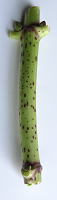 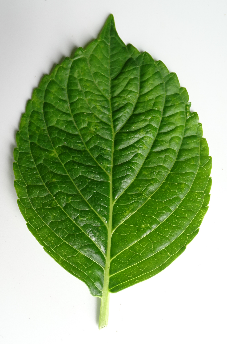 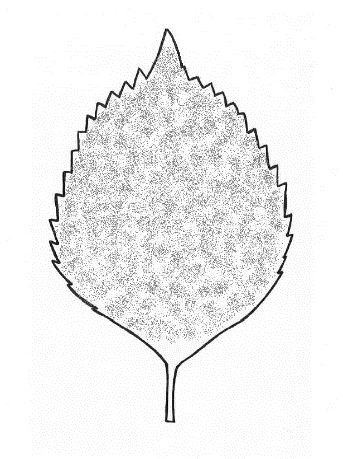 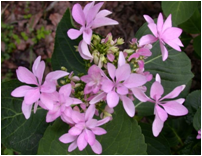 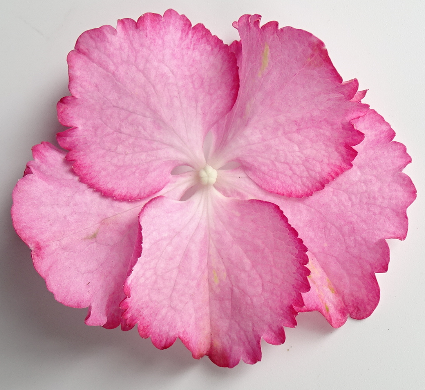 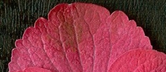 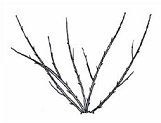 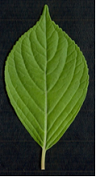 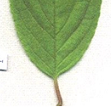 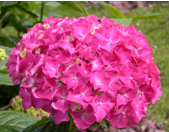 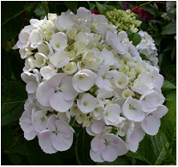 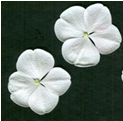 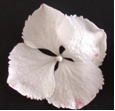 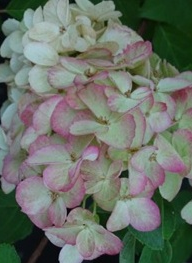 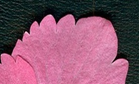 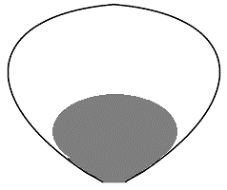 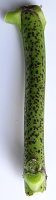 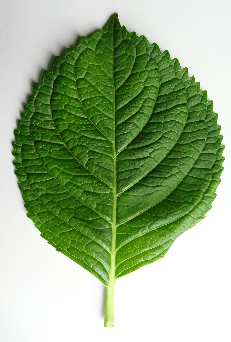 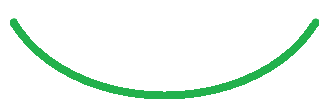 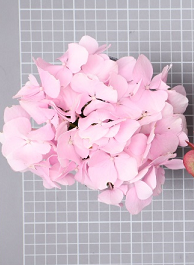 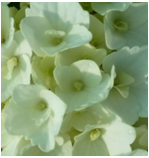 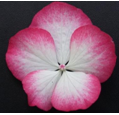 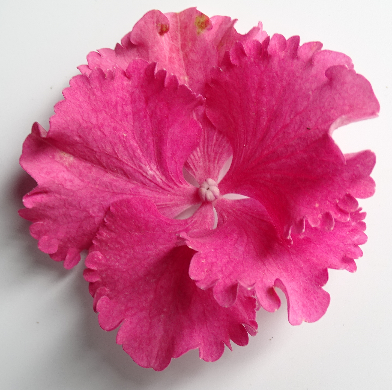 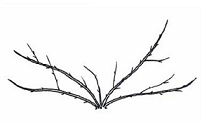 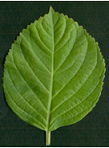 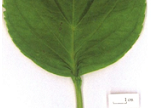 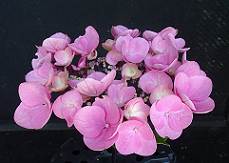 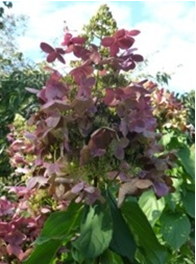 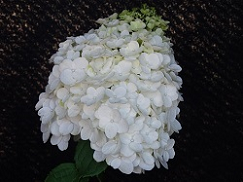 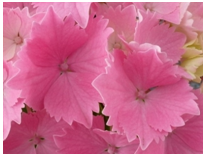 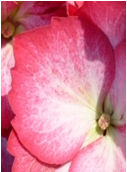 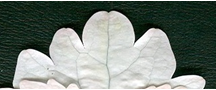 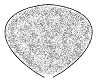 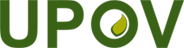 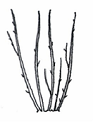 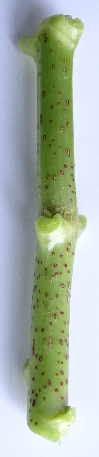 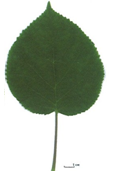 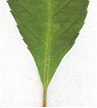 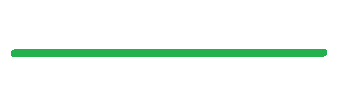 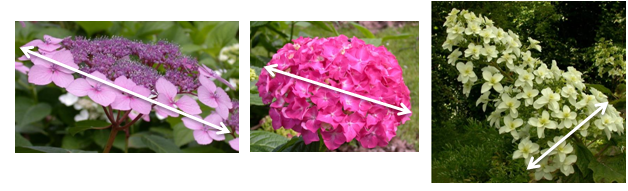 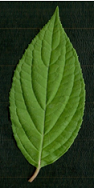 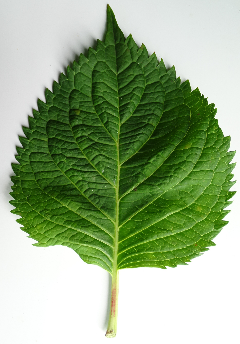 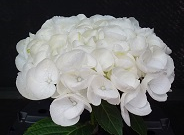 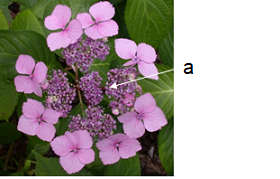 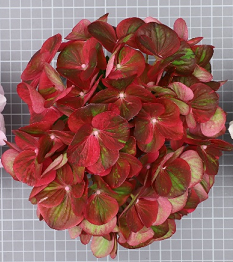 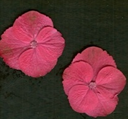 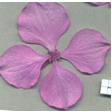 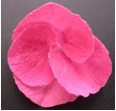 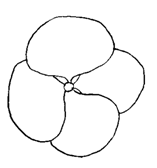 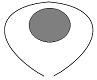 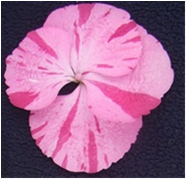 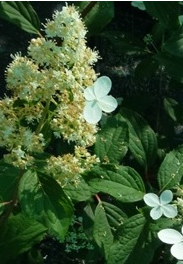 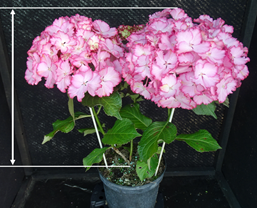 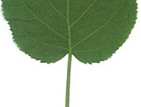 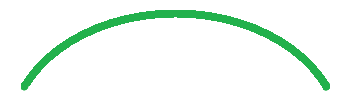 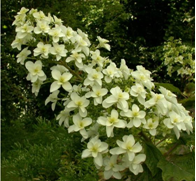 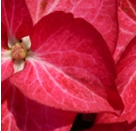 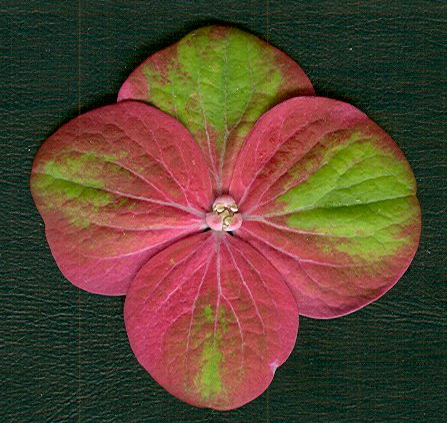 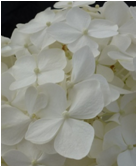 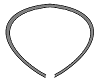 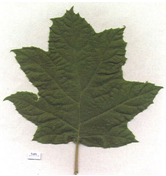 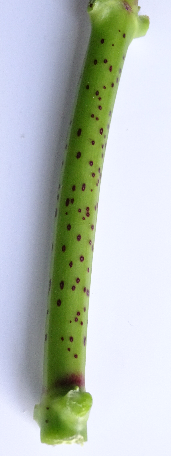 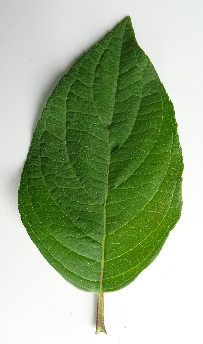 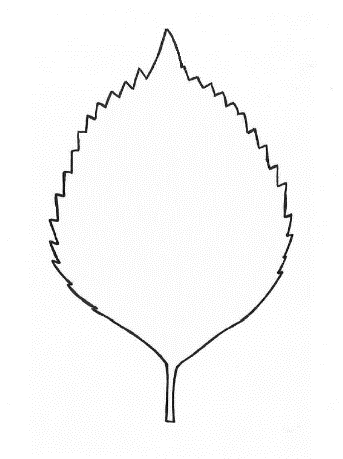 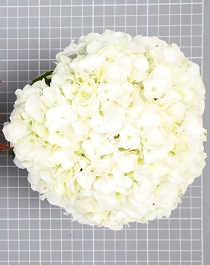 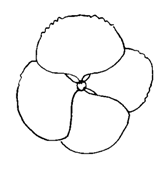 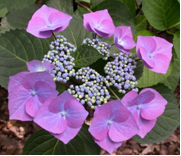 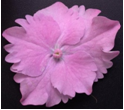 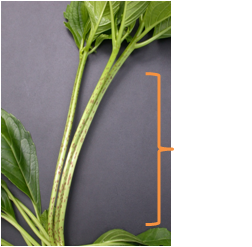 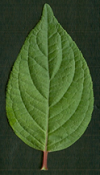 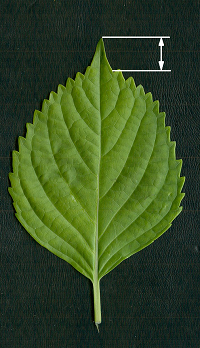 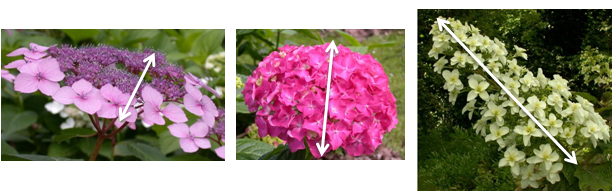 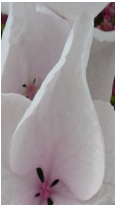 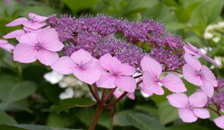 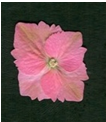 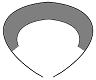 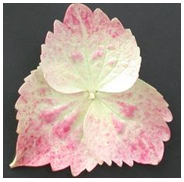 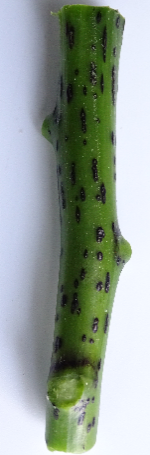 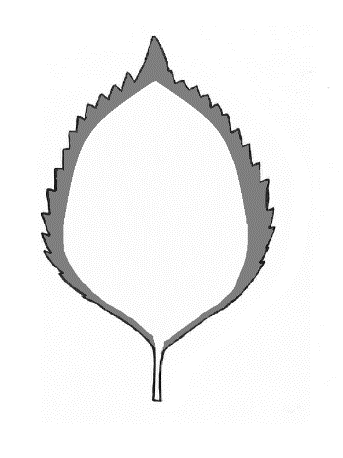 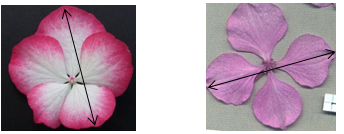 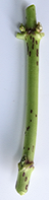 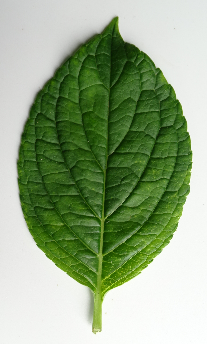 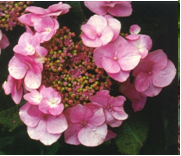 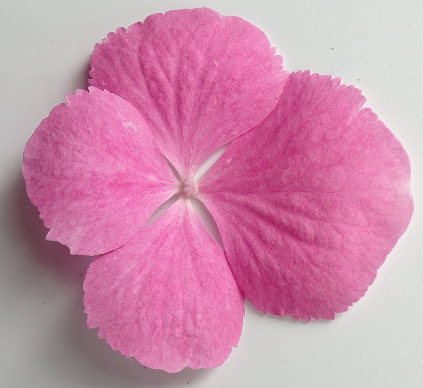 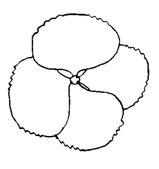 